Writing – Wednesday 11.11.20Look at this poster below. As it is Remembrance day today, use your knowledge of Remembrance day to create a poster describing its importance and significance. If you need more information visit https://www.bbc.co.uk/newsround/15492752 Watch the video and read the description so you can include some key facts. Be as creative as you want to be. Choose a layout of your choice. Remembrance day poster examples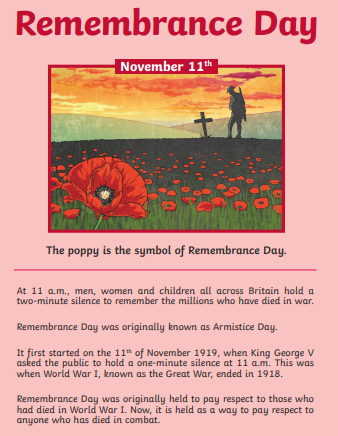 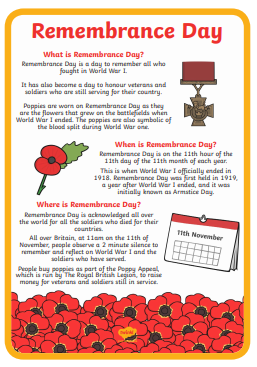 